REFERENCESALQAHTANI, M. (2015). The importance of vocabulary in language learning and how to be taught. International Journal of Teaching and Education, III(3), 21–34. https://doi.org/10.20472/te.2015.3.3.002Anitah, S. (2009). Educational technology. Surakarta : Yuma Pustaka Cohen,Louis, Manion Lawrence (2018). Quantitative data analyses. In ResearchMethods in Physical Activity and Health (sixth edit). Canada : British Library CataloguingDamanik, J. Y. (2022). English vocabulary size of indonesian high school graduates: curriculum expectation and reality. Indonesian Journal of English Language Teaching and Applied Linguistics, 8(1), 49–58. http://dx.doi.org/10.21093/ijeltal.v3i2.278Esmaeili, Z., & Shahrokhi, M. (2020). The impact of memrise application on iranian efl learners’ collocation learning and retention. International Journal of	Language	Education,	4(2),	221–233. https://doi.org/10.26858/ijole.v4i2.10672Fadhilawati, D. (2016). Learning and reviewing vocabulary through memrise to improve students’ vocabulary achievement. JARES (Journal of Academic Research and Sciences), 1(2), 4. https://doi.org/10.35457/jares.v1i2.419Fathi, J., Alipour, F., & Saeedian, A. (2018). Enhancing vocabulary learning and self-regulation via a mobile application : An Investigation of the Memrise App. Journal of Modern Research in English Language Studies, 5(1), 27–46. https://doi.org/https://doi.org/10.30479/jmrels.2019.10311.1282Folse, K. S. (2004). Myths about teaching and learning second language vocabulary:	what	recent	research	says.	TESL	Reporter,	2,	1–13. https://journals.lib.byu.edu/spc/index.php/TESL/article/download/32544/307 04.https://journals.lib.byu.edu/spc/index.php/TESL/article/download/32544/ 3070471Hiebert, Elfrieda H. Kamil, M. L. (2005). Teaching and learning vocabulary ( bringing research to practice ). London : Lawrence Erlbaum Associates.Kainta, E., & Rombot, J. E. (2020). Exploring students’ motivation and vocabulary achievement through labeling method.   Journal for Language and	Foreign	Language	Learning,	9(1),	1–17. https://doi.org/10.21580/vjv9i14509Kassim, H. M., & Said, N. M. (2020). The integration of mobile learning among ESL teachers to enhance vocabulary learning. Journal Indonesian Institute for Counseling, Education and Therapy (IICET), 1(2), 28–36. https://doi.org/https://doi.org/10.2921/07essr55400 ContentsMukoroli, J. (2011). Effective vocabulary teaching strategies for the english for academic purposes esl classroom. MA TESOL Collection, , 1(1), 53. https://digitalcollections.sit.edu/ipp_collection/501Musfiqon. (2012). Development of learning media and sources. Prestasi Pustaka Publishers. http://library.iainmataram.ac.id//index.php?p=show_detail&id=16242Nababan, D. L., & Simanjuntak, Y. L. (2023). The effect of using youtube in teaching vocabulary for first year students at sma negeri 1 tanah Jawa. Indonesian Journal of Education Science and Technology (Nurture), 2(1), 163–174. https://doi.org/https://doi.org/10.55927/nurture.v2i1.3260Nation, I. S. . (2004). Learning Vocabulary in Another Language I. In The press syndicate of the university of cambridge (Vol. 23, Issue 1). https://doi.org/10.1016/s0889-4906(02)00014-5Nuralisah, A. S., & Kareviati, E. (2020). The effectiveness of using memrise application in teaching vocabulary. PROJECT (Professional Journal of English Education), 3(4), 494. https://doi.org/10.22460/project.v3i4.p494-500Puspitarini, Y. D., & Hanif, M. (2019). Using learning media to increase learning motivation in Elementary School. Anatolian Journal of Education, 4(2), 53– 60. https://doi.org/10.29333/aje.2019.426aPutri Aulia, M. S. (2022). Students’ perception toward memrise application as media in learning vocabulary. Jurnal Ilmiah Program Studi Pendidikan Bahasa Inggris, 13(1), 97–105.Read, J. (2000). Assessing Vocabulary. In Cambridge University Press. https://doi.org/10.1017/cbo9780511732942Rohim, R. F. (2022). The effect of memrise application towards students’ vocabulary mastery. Journal of English Language Learning, 6(2), 194–198. https://doi.org/10.31949/jell.v6i2.3656Shavkidinova Dilna. (2022). Teaching english vocabulary through vocabulary classification techniques. European International Journal Of Multidisciplinary Research and Management Studies, 2(10 0ctober 2022), 189–201. https://doi.org/DOI: https://doi.org/10.55640/eijmrms-02-10-36Sudrajat, D. (2020). Pengantar Statistika Pendidikan Disertai Aplikasi Program SPSS. In Pusat Kajian dan Budaya.Sugiyono. (2010). prof. Dr. Sugiyono, Metode Penelitian Pendidikan, pendekatan kuantitatif. intro ( PDFDrive ).pdf (p. 12).Taebenu, S. F., & Katemba, C. V. (2021). Vocabulary enhancement through memrise and google classroom. Language Literacy: Journal of Linguistics, Literature, and Language Teaching, 5(1), 228–241. https://doi.org/10.30743/ll.v5i1.3813Taslim, T., Asrifan, A., Chen, Y., & NR, N. (2019). Correlation between student’s vocabulary mastery and speaking skill. Journal of Advanced English Studies, 2(2), 65. https://doi.org/10.47354/jaes.v2i2.64Widayanto, A., Pratiwi, H., Leasa, M., & Duran, A. (2023). To boost students ’ motivation and achievement through blended learning. Journal of Physics : Conference Series. https://doi.org/doi :10.1088/1742-6596/1114/1/012046Yu, X. (2020). English vocabulary teaching techniques at junior middle schools.English	Language	Teaching,	13(11),	12. https://doi.org/10.5539/elt.v13n11p12APPENDIXAppendix.1 Lesson PlanMODUL AJARMATA PELAJARAN BAHASA INGGRISINFORMASI UMUMIdentitas ModulSekolah	: SMA Negeri 1 BulakambaTahun	: 2022/2023Kelas/Fase	: X / EAlokasi waktu	: 12 x 45 menitElemen	: Menyimak, Membaca, dan Menulis Unit Kompetensi	: Recount TextCapaian PembelajaranPada akhir fase E, siswa menggunakan teks lisan, tulisan dan visual dalam Bahasa Inggris untuk berkomunikasi sesuai dengan situasi, tujuan, dan permirsa/pembacanya. Berbagai jenis teks seperti narasi, deskripsi, prosedur, eksposisi, recount, report dan teks asli menjadi rujukan utama dalam mempelajari Bahasa Inggris di fase ini. Siswa memproduksi teks tulisan dan visual yang lebih beragam, dengan kesadaran terhadap tujuan dan target pembaca.Sarana dan PrasaranaSarana : Laptop, LCD, GawaiMedia : PPT, Gambar, Grup WhatsApp, dan aplikasi MemriseTarget Peserta Didik 35 peserta didikPendekatan, model dan metode pembelajaranPendekatan pembelajaran : Scientific Approach ( Pendekatan Ilmiah) Model pembelajaran	: Problem Based Learning ( PBL )Metode pembelajaran	: Ceramah, Diskusi, PenugasanKOMPETENSI INTITujuan PembelajaranPeserta didik mampu menyimpulkan makna (C2) fungsi sosial, struktur text dan unsure kebahasaan dari teks recount tulisan dan visual tentang pengalaman pribadi.Peserta didik mampu menganalis (C4) makna, Gambaran umum dari teks recount terkait topic pengalaman pribadi.Peserta didik mampu mengevaluasi (C5) fungsi sosial, struktur text dan unsure kebahasaan dari teks recount terkait topic pengalaman pribadi .Pemahaman maknaPeserta didik mampu merangkai dan menyampaikan ide komplek dengan mengunakan kosa kata dan tata Bahasa dalam tulisan.Pertanyaan PemantikApa hobi anda ketika masih kecil ?Apa pengalaman yang paling berkesan bagi anda saat masih kecil dulu ?Kegiatan PembelajaranPenilaian Hasil Pembelajarana. Penilaian Sikap: Observasi dalam proses pembelajaranKeterangan:BS : Bekerja SamaJJ : JujurTJ : Tanggun JawabDS : Disiplinb.Penilaian Pengetahuan: Tes bentuk pilihan gandac. Penilaian Keterampilan: Praktek pengucapan dengan intonasi dan tekanan kata yang baik dan benar.Skor/Kode Nilai:75,01 – 100,00	= Sangat Baik (SB)50,01 – 75,00	= Baik (B)25,01 – 50,00	= Cukup (C)00,00 – 25,00	= Kurang (K)Brebes, … Juni 2023Appendix. 2 Result Validity (R-Product)Appendix.3 Instrument TestINSTRUMENTThe text is for numbers 1-2.Last week my friend and I were bored after three weeks of holidays, so we rode our bikes to Smith Beach, which is only five kilometers from where I live. When we arrived at the beach, we were surprised to see there was hardly anyone there. After having a quick dip in the ocean, which was really cold, we realized one reason there were not many people there. It was also quite windy.After we bought some hot chips at the takeaway store nearby, we rode our bikes down the beach for a while, on the hard, damp part of the sand. We had the wind behind us and, before we knew it, we were many miles down the beach. Before we made the long trip back, we decided to paddle our feet in the water for a while, and then sit down for a rest. While we were sitting on the beach, just chatting, it suddenly dawned on us that all the way back, we would be riding into the strong wind.When we finally made it back home, we were both totally ex- hausted! But we learned so- me good les- sons that day."We were both totally exhausted.... The bold word can be best replaced with .....HappyAmazedvery tiredpleasureShock“We rode our bike to Smith Beach” Based on the sentence above, which is included in the verb in the sentenceis….?Bike	C. Bring	E. WeRode	D. OurThe text is for numbers 3-5.Last week was a hectic week. I have been touring East Java and Bali. There were so many things that I've experienced that it's difficult to write about all of them.I arrived in Yogyakarta, on Sunday. I stayed in a cheap accommodation, a wisma. The room was clean and I could get hot water to bathe. On Monday, I went with a tour group to visit Borobudur and the Hindu temples in Prambanan. Some of these temples are more than twelve hundreds years old. They date well beyond the churches in my hometown in Europe. I was amazed at the enormity of the construction. I'm sure they did not have the heavy machines we have today to raise and lay those huge blocks of stone. The carvings on the walls were another feature of the construction.I'm getting used to the spicy food served here. I have eaten fresh fish, lamb and beef. I know you don't eat all this but I've got used to it. On Tuesday I decided to go for a hike to Mount Merapi. But I found out it was a difficult climb. So I went to the forest park in Kaliurang. That was a lovely walk that made me hot and tired. But I managed to cool off in a waterfall in the park then walked up to a hill nearby where I could see the smoky, fiery Mount Merapi.The writer comes from ....BaliEuropeSurabayaEast JavaYogyakarta“I was amazed at the enormity at the construction.” The bold word mean that the construction is very....HugeLargegood.SmallInterestingFrom the text we can conclude that the writer ....enjoyed the tourliked mountain climbinghad experienced in writingwas used to eating spicy foodvisited Yogyakarta a week beforeThe text is for questions numbers 6-9.MY UNLUCKY DAYLast wednesday, I (6)….. late to my school because play playstation untill 00 am in the night Because that I wake up late.I woke up about 6.30 am and the class would be begun at 7:00 am I ran to bathroom to take a bath. I usually have a breakfast after took a bath, but in that day, I (7)……do that.I always go to school by my motorcycle. But in that day, I forget where I put the key. So, I (8)…… to the school by public transportation. It makes me take a longer time. I arrive at school at 7.15 am, I run to my class but I see my teacher has stood in front of the class to teach. I entered my class and of course my teacher was angry to me becausel came lateIt (9)…     my bad experience and I promised I would not do that again.A. is comingcomehave camecamedid not comeA. was notam notdid notdoes nothave notam goingwentgogonewas not goA. waswereisareitThe text is for questions numbers 10-12.It was my first day of class. I finally 10.	my class. The room was alreadyfull of students. On one side of the room, some students 11	busily to eachother. I chose an empty seat in the last row and 12……down.A. foundFindhad foundwas foundE. was findingA. talkedtalkingwas talkingwere talkingare talkingA.sittingsatwas satwas sittingsitArrange the following words into good sentences! At yesterday they the lunch   had   Restaurant 1	2	3	4	5	6	7The correct arrangement is ….. A. 4 – 3 – 5 – 6 – 1 – 2 – 7B. 4 – 5 – 6 – 1 – 2 – 3 – 4C. 3 – 6 – 5 – 1 – 4 – 7 – 2D. 3 – 6 – 5 – 7 – 1 – 4 – 2E. 3 – 5 – 6 – 4 – 1 – 2 – 7Arrange the following words into good sentences!School from the year last   I graduated 1	2	3	4	5	6	7The correct arrangement is ….. A. 5 – 4 – 3 – 7 – 6 – 2 – 1B. 5 – 4 – 6 – 1 – 2 – 3 – 7C. 6 – 7 – 2 – 3 – 1 – 5 – 4D. 6 – 2 – 7 – 1 – 5 – 3 – 4E. 7 – 2 – 6 – 3 – 5 – 4 – 1“She never gave up.”What is the closest meaning of the bolded phrase?Felt sorrySurrenderedComplainedFought againstworryChoose the right answer to the question below! Choose the answer according to the picture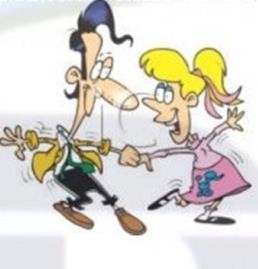 , pleaseSwimRunSingDanceHold, please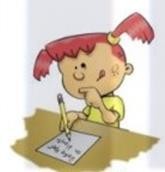 DrawPaintWriteHoldReadMy brother and I – Really – Last year – Was – Fat 1	2	3	4	5A. 1-4-2-5-3B. 1-5-4-2-3C. 1-4-3-2-5D. 1-2-4-3-5E. 1-4-3-2-5From the five sentences above, choose the sentence that belongs to the time marker for the simple past tense !1,3 and 51,2 and 31,2, and 51,2 and 42,4 and 5Did you ….. to Yoga’s wedding 2 days ago?GoneGoWentGoingWill goI went to Korea ……Last weekTomorrowNext monthNowNext weekShe ….. comic last nightReadsReadingReadReadedWill readSanti and Mira ….. a singerAreWasWereIsBe…… didn’t …… a bag 3 days agoCatur ; boughtCatur ; buyLast night ; buyBuy ; CaturBought ; Catur…. you watch the new episode last night?DoDoesDidDoneDidn’tLily …. a representative student last yearWereWasDidAreIsThey ….. about you last nightTalkTalkingAre talkTalkedWill talkThe following are examples of temporal conjunctions, except...firstlyThenNextIfAfter thatX: When did you do your homework?Y: I ... my homework when you watched television.doesam doingwas doinghas donewere doSam ... attend math class yesterday.was notwere notdid notdoes notdo notThey built this house last year, so this house is ... A.mineB.yours C.hers D.theirsE. Ours32	parents didn’t give him affection. So he will be a bad boyherhemehisitsMessi kicked the ball, We watched	on TV last nightHerhishimusHersI found his home very  	easydifficultlyfrequentlyslowlybadlyThey called the police	after the accident.immediatelypeacefully C.SlowlyD. frequentlyE. bravelyThe manager looked at me with an	expression when I reached late.sadangryregrethappybashfulLina …… the match in Olympic Games. She is so sad.wonlostjumpedcelebratedWatched… you home last night?WasWereAreDidisMr. Angga	Mr. Joe in the afternoon.MeetHave metHas metMetHad metThe following are examples of temporal conjunctions, except...firstlyThenNextIfAfter thatKEY ANSWERSAppendix.4 Results of the control class pretest-posttestAppendix. 5 Results of the experiment class pretest-posttestAppendix.6 Attendence List of Students’ Control Group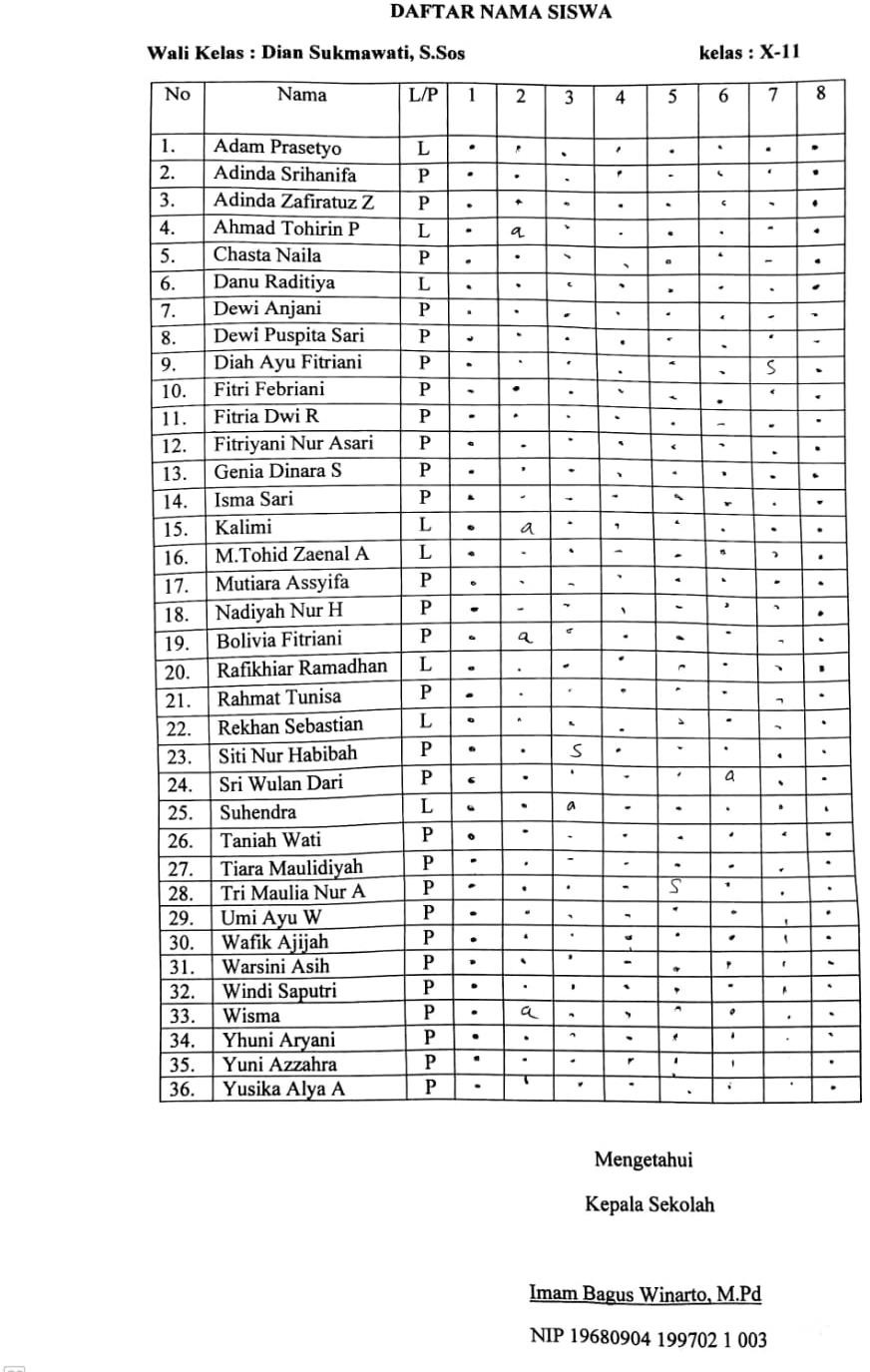 Appendix.7 Attendence List of Students’ Experiment Group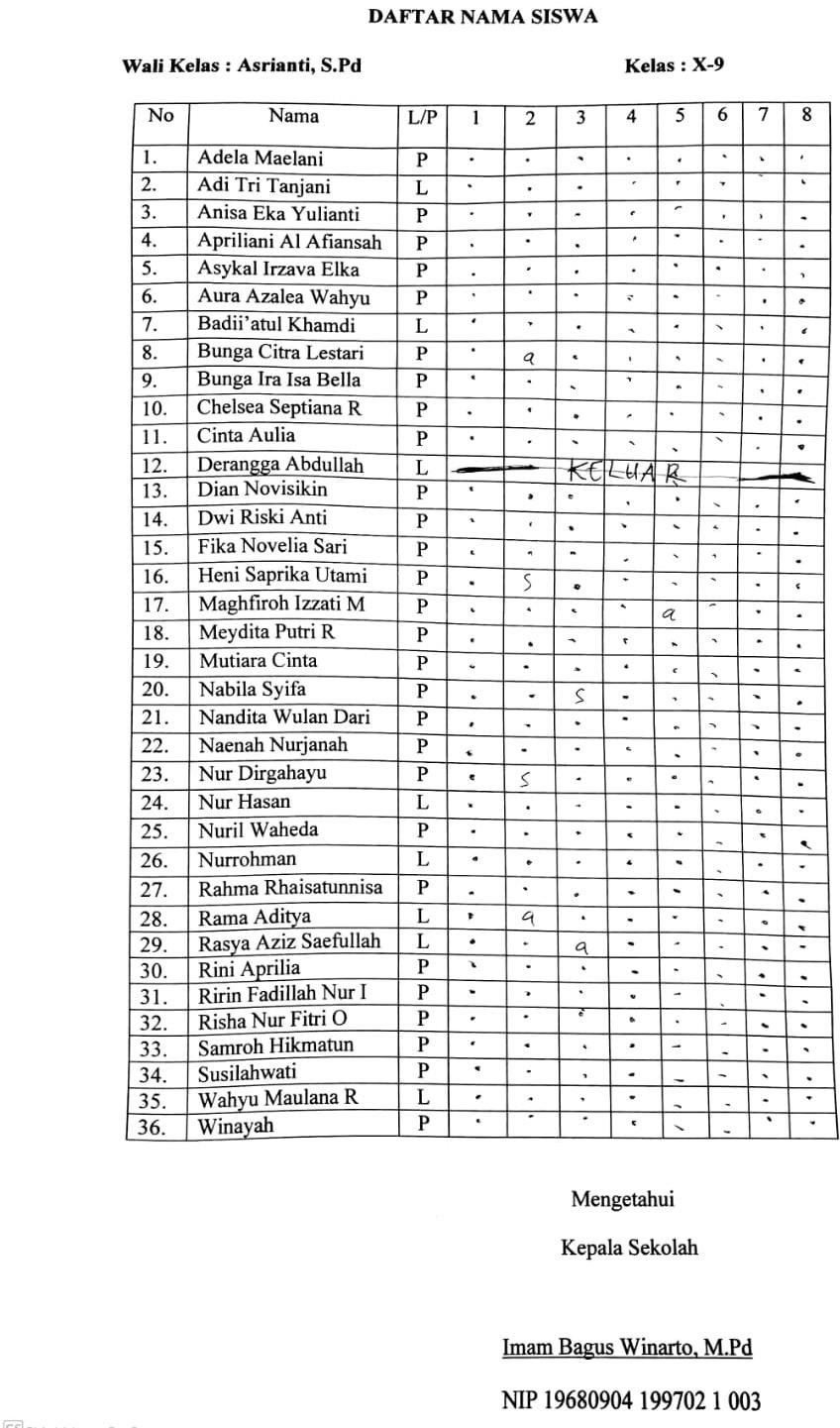 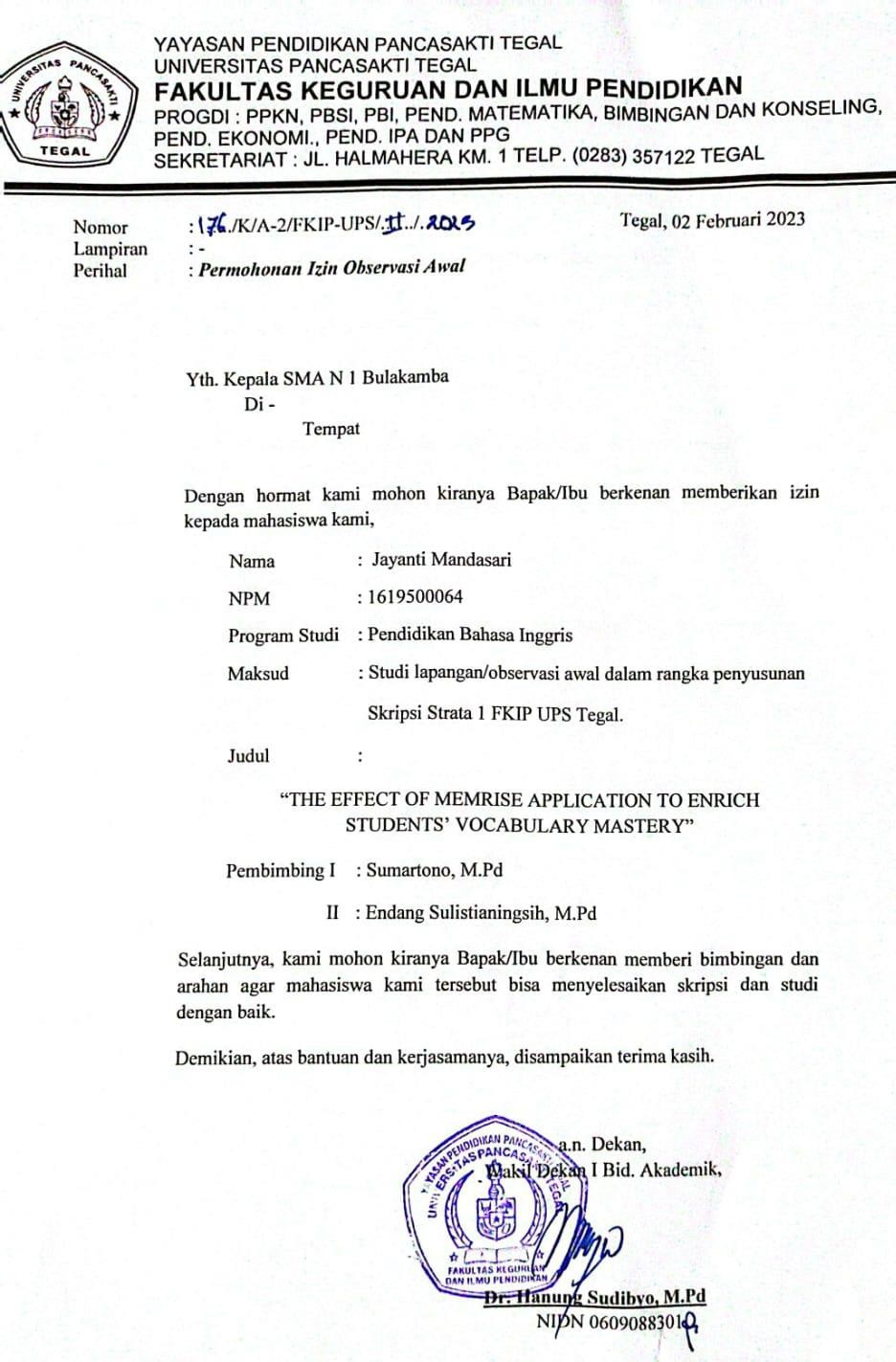 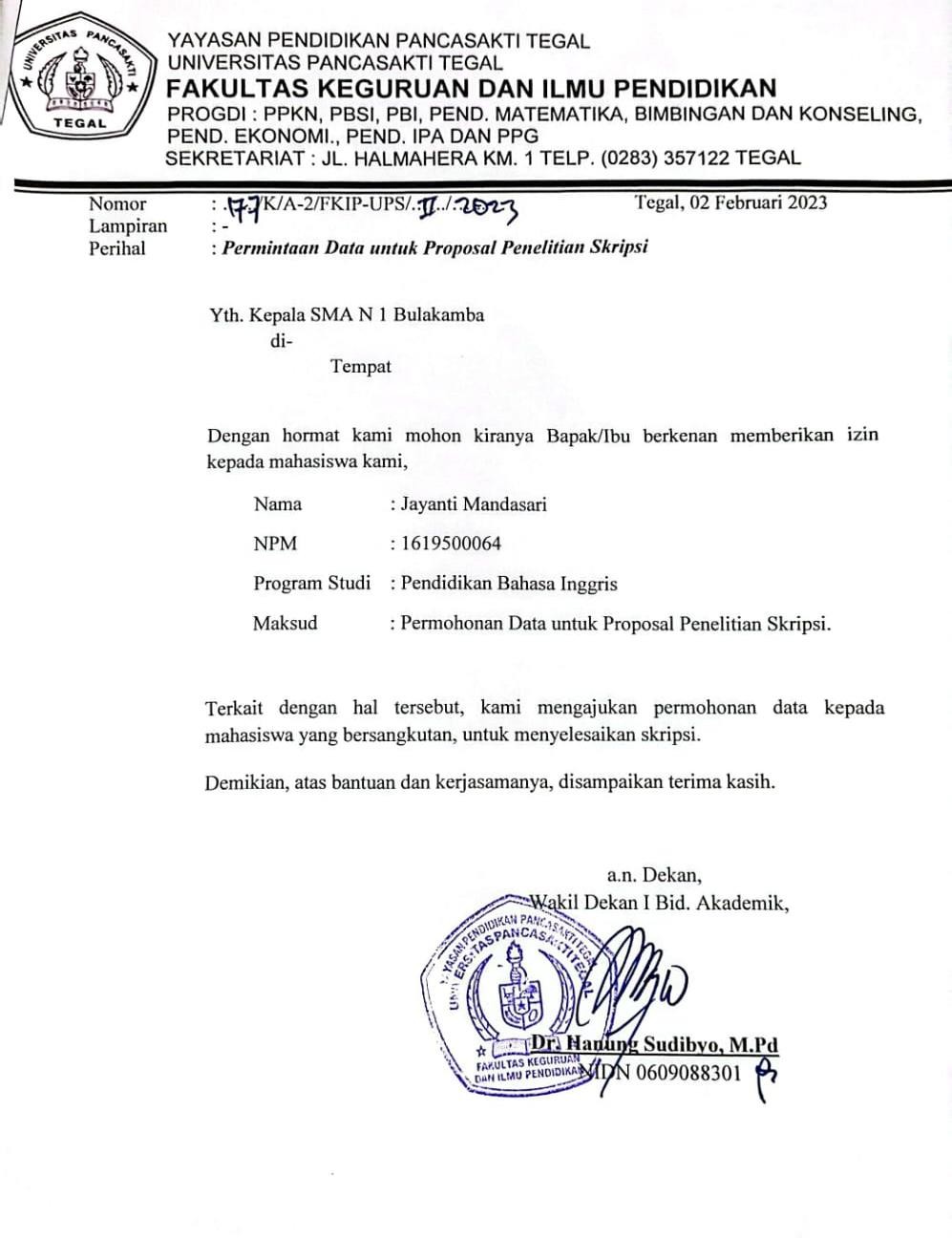 Documentation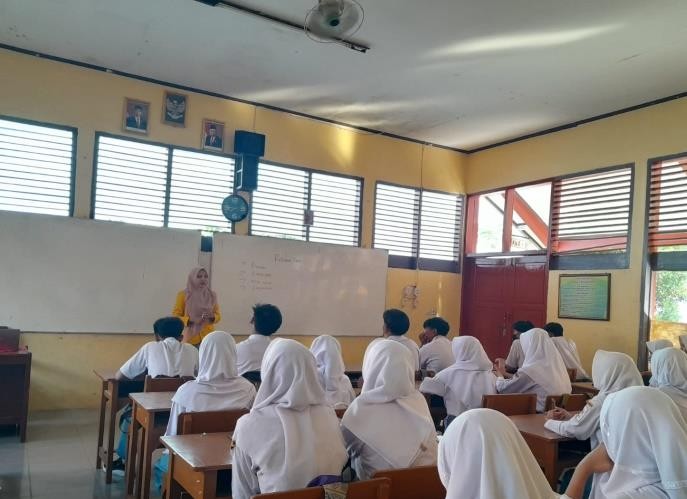 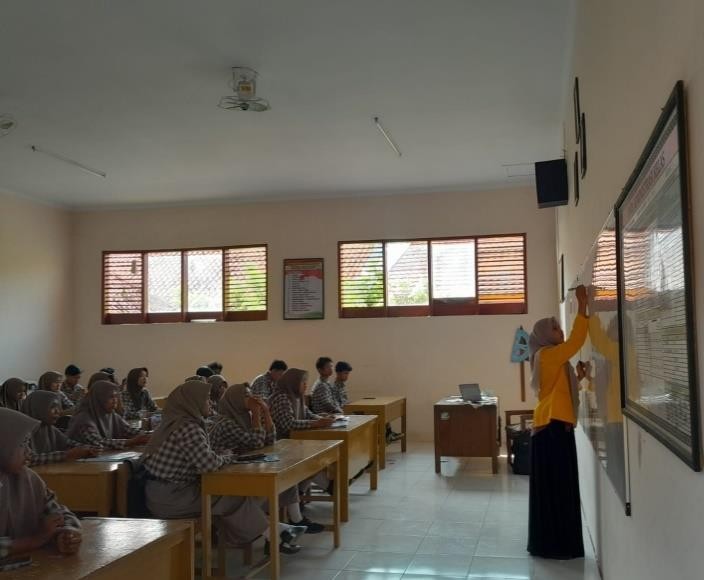 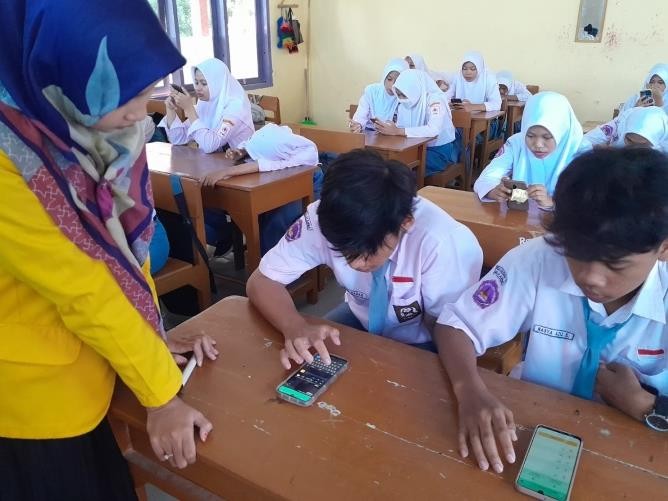 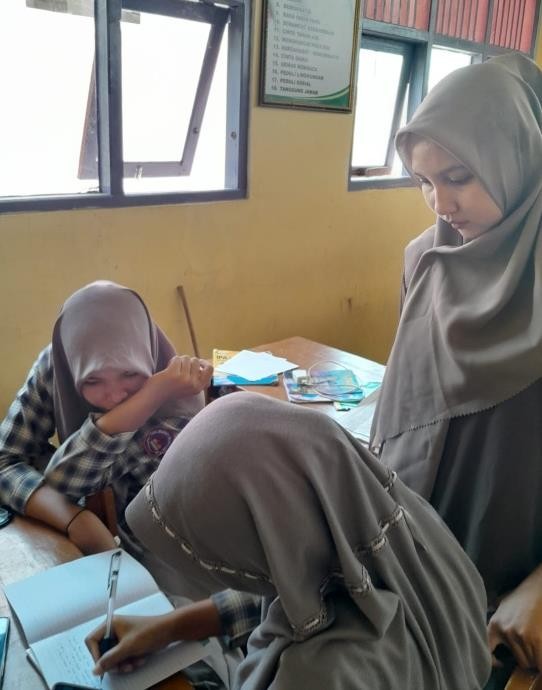 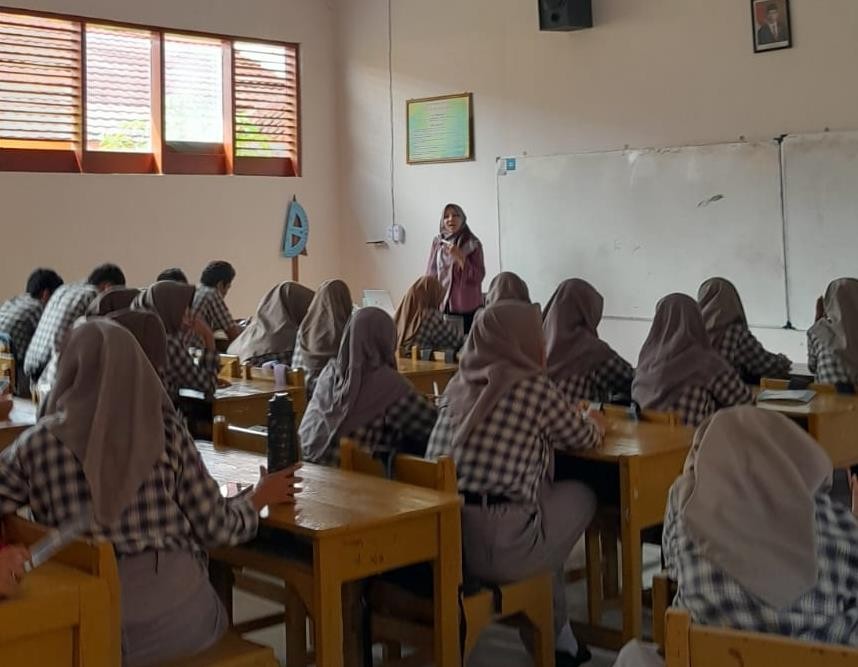 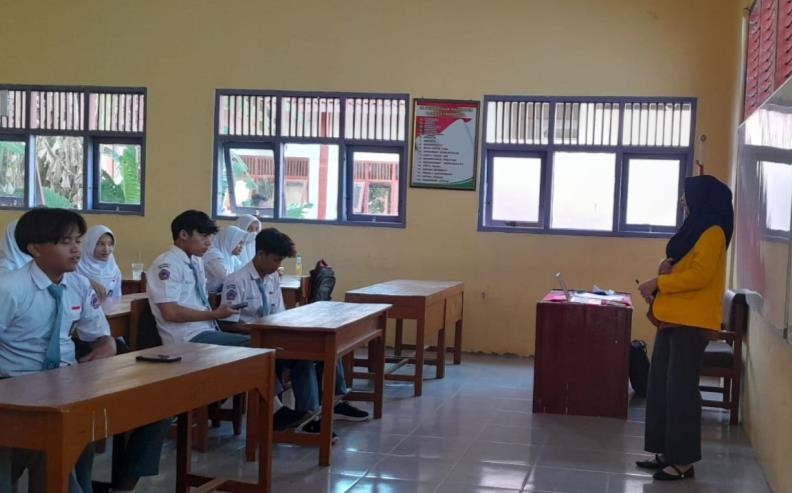 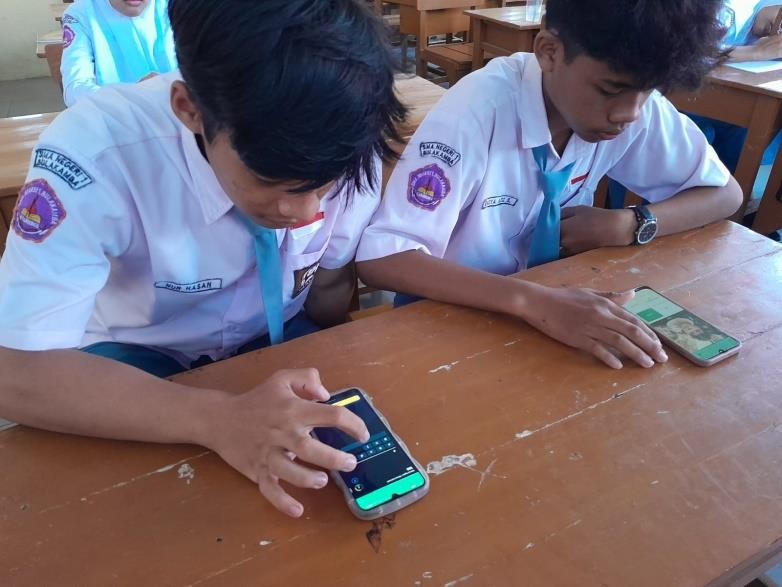 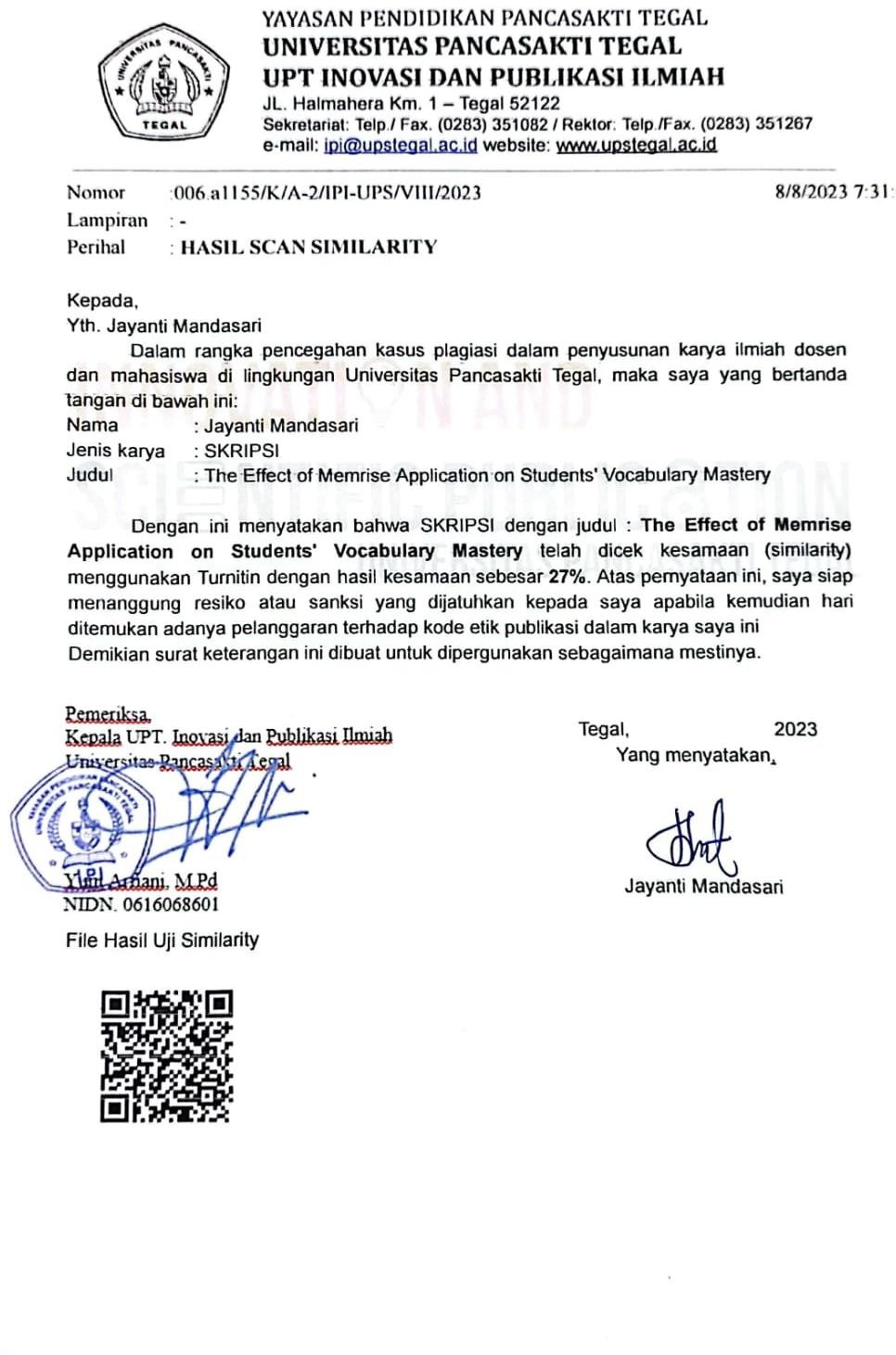 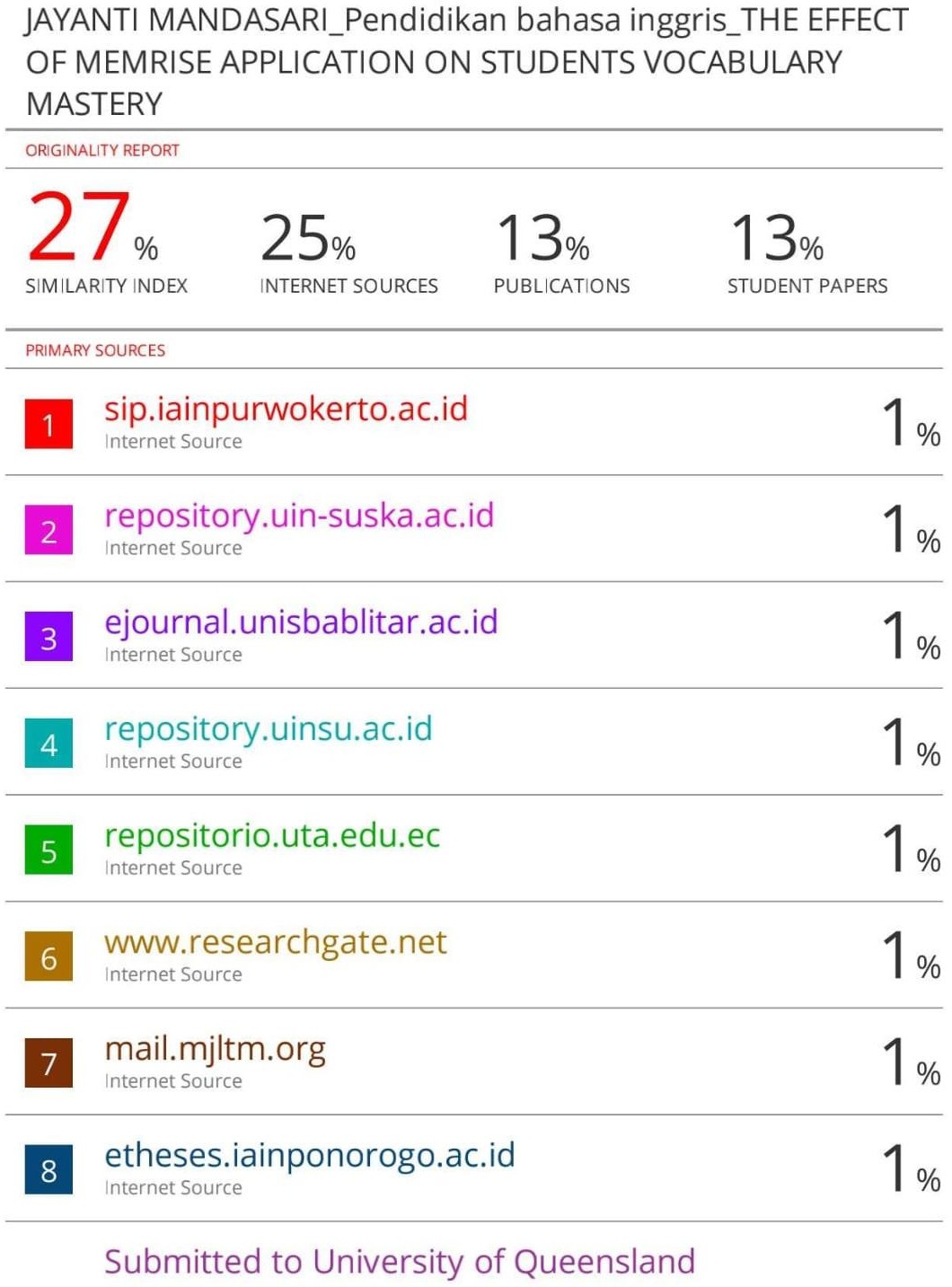 Pertemuan pertamaKegiatan Awal (10 Menit)Guru menyapa peseta didikGuru meminta salah satu peserta didik untuk memimpin do’a.	Guru mengecek kehadiran peserta didik dan menyampaikan motivasi tentang apa yang dapat diperoleh (tujuan & manfaat) dengan mempelajari materi.-Guru memberikan beberapa pertanyaan berdasarkan gambar untuk menstimulasi rasa ingin tahu peserta didik tentang topik yang akan dibahas:What were your hobbies as a child?What was your most memorable experience as a child?- Guru menyampaikan tujuan pembelajaran yang ingin dicapai.Kegiatan Inti (70 Menit)-Peserta didik diminta untuk memirsa cerita tentang personal recount text melalui powerpoint melalui pendekatan saintifikGuru memberikan contoh materi personal recount text melalui powepoint untuk dapat dikembangkan peserta didik.Peserta didik diminta untuk menyebutkan kosakata dalam cerita tersebut yang mereka ketahui artinya .Peserta didik diminta untuk menuliskan kosakata yang sudah merka ketahui artinya dalam buku masing-masing .Peserta didik diminta untuk mempresentasikan hasil dari kosakata yang diperoleh didepan kelas .-Guru mengenalkan dan menjelaskan aplikasi memrise dan meminta siswa untuk mengunduhnya pada masing masing smartphone mereka untuk pembelajaran selanjutnya .Kegiatan Penutup (10 Menit)-Peserta didik diminta menyimpulkan hasil pembelajaran.-	Peserta	didik	diminta	membahas	kesulitan	terkait	proses pembelajaran.-Guru	menyampaikan	rencana	pembelajaran	pada	pertemuanberikutnya.Pertemuan keduaKegiatan Awal (10 Menit)- Guru memberi salam dan mempersilahkan ketua kelas untuk memimpin doa-Guru mengecek kehadiran peserta didik dan meminta peserta didik untuk mengecek kebersihan kelas-Guru bersama dengan peserta didik mengulas materi pembelajaran di pertemuan sebelumnya-Guru memberi   motivasi   kepada   peserta   didik   untuk   memulaipembelajaranKegiatan Inti (70 Menit)Guru memberikan beberapa contoh tentang personal recount text.Guru menjelaskan unsur kebahasaan yang pertama yaitu : specific participant yang ada dalam contoh cerita personal recount text .Guru mengajak siswa untuk mempelajari dan mengingat arti kata serta mendengarkan cara pengucapan kosakata yang dibicarakan oleh native speaker dalam bentuk flashcard yang ada di aplikasi memrise dengan topic tentang “pronouns” .Setelah siswa selesai mempelajari kosakata dalam bentukflashcard yang ada di aplikasi memrise, guru menjelaskan fungsi sosial dan jenis-jenis pronouns-	Dengan bimbingan dan arahan dari guru siswa diminta untuk membuat kalimat sederhana yang berkaitan dengan teks recount.Kegiatan Penutup (10 Menit)-Peserta didik diminta menyimpulkan hasil pembelajaran.-Peserta	didik	diminta	membahas	kesulitan	terkait	proses pembelajaran.-Guru   menyampaikan   rencana   pembelajaran   pada	pertemuanberikutnyaPertemuan ketigaKegiatan Awal(10 Menit)-Guru memberi salam dan mempersilahkan ketua kelas untuk memimpin doa-Guru mengecek kehadiran peserta didik dan meminta peserta didik untuk mengecek kebersihan kelas-Guru bersama dengan peserta didik mengulas materi pembelajaran di pertemuan sebelumnya-Guru	memberi	motivasi	kepada	peserta	didik untuk   memulaipembelajaranKegiatan Inti (70 Menit)Guru mengajak siswa mengulas kembali fungsi sosial dari personal recount textGuru menjelaskan materi tentang past tense yang termasuk dalam unsur kebahasaan personal recount textGuru mengajak siswa untuk mempelajari dan mengingat arti kata serta mendengarkan cara pengucapan kosakata yang dibicarakan oleh native speaker dalam bentuk flashcard yang ada di aplikasi memrise dengan topic tentang “Bercerita tentangliburan” .- Guru meminta beberapa siswa untuk menyebutkan kosakata dalam bentuk kata kerja kedua yang telah mereka pelajari di aplikasi memriseKegiatan Penutup (10 Menit)-Peserta didik diminta menyimpulkan hasil pembelajaran.-Peserta	didik	diminta	membahas	kesulitan	terkait	proses pembelajaran.Guru menyampaikan rencana pembelajaran pada pertemuanberikutnyaPertemuan keempatKegiatan Awal (10 Menit)-Guru memberi salam dan mempersilahkan ketua kelas untuk memimpin doa-Guru mengecek kehadiran peserta didik dan meminta peserta didik untuk mengecek kebersihan kelas-Guru bersama dengan peserta didik mengulas materi pembelajaran di pertemuan sebelumnya-Guru	memberi	motivasi	kepada	peserta	didik untuk   memulaipembelajaranKegiatan Inti (70 Menit)Guru menjelaskan unsur kebahasaan berikutnya yaitu berkaitan dengan action verb yang ada di personal recount textPemberian materi dan latihan kosakata menggunakan aplikasi memrise dalam bentuk flashcard.Peserta didik diminta untuk mengerjakan fitur penyusunan katayang benar dalam aplikasi memriseKegiatan Penutup (10 Menit )-Peserta didik diminta menyimpulkan hasil pembelajaran.-Peserta	didik	diminta	membahas	kesulitan	terkait	prosespembelajaran.-Guru   menyampaikan   rencana   pembelajaran   pada	pertemuan berikutnyaPertemuan kelimaKegiatan Awal (10 Menit)-Guru memberi salam dan mempersilahkan ketua kelas untuk memimpin doa-Guru mengecek kehadiran peserta didik dan meminta peserta didik untuk mengecek kebersihan kelas-Guru bersama dengan peserta didik mengulas materi pembelajaran di pertemuan sebelumnya-Guru	memberi	motivasi	kepada	peserta	didik untuk   memulaipembelajaranKegiatan Inti (70 Menit)-Guru menjelaskan unsur kebahasaan berikutnya yaitu berkaitan dengan chronological connection yang ada di personal recount textGuru meminta siswa untuk mempelajari kosakata yang ada di aplikasi memriseGuru meminta siswa menyusun kata yang masih acak hingga benaryang ada di fitur aplikasi memrise untuk mengetes ingatan siswaKegiatan penutup (10 Menit)- Guru memberikan apresiasi atau umpan balik terhadap proses pembelajaran-Peserta didik bersama dengan guru membuat kesimpulan dari proses Pembelajaran-Guru mengakhiri pertemuan dengan memberikan salamPertemuan keenamKegiatan Awal (10 Menit)-Guru	memberi	salam	dan	mempersilahkan	ketua	kelas	untuk memimpin doa-Guru mengecek kehadiran peserta didik dan meminta peserta didik untuk mengecek kebersihan kelas-Guru bersama dengan peserta didik mengulas materi pembelajaran di pertemuan sebelumnya-Guru	memberi	motivasi	kepada	peserta	didik	untuk	memulaipembelajaranKegiatan Inti (70 Menit)-Guru menjelaskan unsur kebahasaan berikutnya yaitu berkaitan dengan materi adverbs and adverbial phrases yang ada di personal recount textGuru meminta siswa untuk mempelajari kosakata yang ada di aplikasi memrise dengan topik “Berwisata”Guru meminta siswa menyusun kata yang masih acak hingga benaryang ada di fitur aplikasi memrise untuk mengetes ingatan siswaKegiatan Penutup (10 Menit )-Guru memberikan apresiasi atau umpan balik terhadap proses pembelajaran-Peserta didik bersama dengan guru membuat kesimpulan dari proses Pembelajaran-Guru mengakhiri pertemuan dengan memberikan salamNoNama SiswaNama SiswaAspek Perilaku yangDinilaiAspek Perilaku yangDinilaiAspek Perilaku yangDinilaiAspek Perilaku yangDinilaiJumlah SkorSkor SikapKode NilaiNoNama SiswaNama SiswaBSJJTJDSJumlah SkorSkor SikapKode Nilai1122NoAspek yang DinilaiSkor1Keaslian Penulisan2Kesesuaian Jawaban3KerapihanNoAspek yang DinilaiSkor1Pengucapan (pronounciation)2Intonasi (intonation)3Kelancaran (fluency)4Ketepatan Makna (accuracy)Mengetahui,Guru Mata PelajaranMona Elynda, M.PdNIP. 197203152008012014Mahasiswa Praktikan,Jayanti Mandasari NPM 1619500064ItemrhitungrtabelketeranganSoal_1-0,0090,349Tidak validSoal_20,2070,349Tidak validSoal_30,3180,349Tidak validSoal_40,3340,349Tidak validSoal_50,40,349ValidSoal_60,2860,349Tidak validSoal_70,4570,349ValidSoal_80,6150,349ValidSoal_90,7530,349ValidSoal_100,6880,349ValidSoal_110,4240,349Tidak validSoal_120,2750,349Tidak validSoal_130,3360,349ValidSoal_140,3570,349ValidSoal_150,2010,349ValidSoal_160,4150,349ValidSoal_170,4780,349ValidSoal_180,7150,349ValidSoal_190,6150,349ValidSoal_200,7530,349ValidSoal_210,6880,349ValidSoal_220,250,349Tidak validSoal_230,3140,349Tidak validSoal_240,980,349Tidak validSoal_250,4060,349ValidSoal_260,3130,349Tidak validSoal_270,3180,349Tidak validSoal_280,5180,349ValidSoal_290,830,349Tidak validSoal_300,320,349Tidak validSoal_310,450,349Tidak validSoal_320,5220,349ValidSoal_330,2540,349Tidak validSoal_340,3620,349ValidSoal_350,5590,349ValidSoal_360,3840,349ValidSoal_370,6730,349ValidSoal_380,3870,349ValidSoal_390,6030,349ValidSoal_400,6150,349ValidSoal_410,7530,349ValidSoal_420,6880,349ValidSoal_430,6950,349ValidSoal_440,5930,349ValidSoal_450,4290,349ValidSoal_460,6590,349ValidSoal_470,4310,349ValidSoal_480,5640,349ValidSoal_490,3610,349ValidSoal_500,6910,349ValidSoal_510,5930,349ValidSoal_520,4290,349ValidSoal_530,3870,349ValidSoal_540,4140,349ValidSoal_55-0,0340,349Tidak validSoal_560,5780,349ValidSoal_570,6150,349ValidSoal_580,7530,349ValidSoal_590,6880,349ValidSoal_600,2110,349Tidak validSentences(1) Last week Wulan asked me to visit her house inSemarang(2) One day I went to Bandung with i friend for avacation.(3) We are busy everyday.(4) we arrived in Cianjur yesterday(5) We have been in Surabaya before1. C11. C21. A31. D2. B12. B22. C32. D3. B13. D23. A33. B4. A14. C24. B34. B5. C15. D25. C35. A6. D16. D26. B36. B7. C17. C27. D37. B8. B18. A28. D38. B9. A19. D29. C39. D10. A20. B30. C40. DNoNamaScoreScoreNoNamaPre-testPost-test1.Adam Prasetyo58782.Adinda Srihanifa70803.Adinda Zafiratuz Zahra63834.Ahmad Tohirin Pratama53685.Chasta Naila65786.Danu Raditiya65737.Dewi Anjani68708.Dewi Puspita Sari58759.Diah Ayu Fitriani707810.Fitri Febriani687511.Fitria Dwi Ramadhani606512.Fitriyani Nur Asari606813.Genia Dinara Sadrinah587814.Isma Sari607015.Kalimi788316.M.Tohid Zaenal Abidin636817.Mutiara Assyifa587018.Nadiyah Nur Hanifah656819.Bolivia Fitriani657520.Rafikhiar Ramadhan687821.Rahmat Tunisa788022.Rekhan Sebastian757823.Siti Nur Habibah758524.Sri Wulan Dari788325.Suhendra708026.Taniah Wati658327.Tiara Maulidiyah707328.Tri Maulia Nur Afiani737529.Umi Ayu Wulandari657030.Wafik Ajijah637331.Warsini Asih657032.Windi Saputri687533.Wisma637334.Yhuni Aryani688035.Yuni Azzahra708336.Yusika Alya Agustin7380NoNamaScoreScoreNoNamaPre-testPost-test1.Adela Maelani68802.Adi Tri Tanjani73883.Anisa Eka Yulianti68784.Apriliani Al Afiansah58805.Asykal Irzava Elka70756.Aura Azalea Wahyu68757.Badii’atul Khamdi68758.Bunga Citra Lestari60809.Bunga Ira Isa Bella738510.Chelsea Septiana Rifski757811.Cinta Aulia607512.Dian Novisikin586813.Dwi Riski Anti606514.Fika Novelia Sari636515.Heni Saprika Utami788016.Maghfiroh Izzati Maulani657017.Meydita Putri Ramadhani637818.Mutiara Cinta687519.Nabila Syifa687820.Nandita Wulan Dari688021.Naenah Nurjanah788822.Nur Dirgahayu758023.Nur Hasan808824.Nuril Waheda839025.Nurrohman789026.Rahma Rhaisatunnisa788327.Rama Aditya758028.Rasya Aziz Saefullah757829.Rini Aprilia688030.Ririn Fadillah Nur Ilma606831.Risha Nur Fitri Oktavia656832.Samroh Hikmatun687333.Susilahwati707334.Wahyu Maulana Rokhman757335.Winayah7388